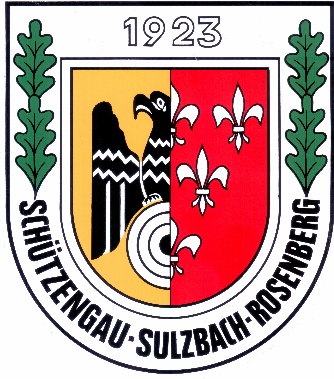 Ausschreibung****Gaupokal ****                                        Stand 06.Februar 2016Veranstalter: 	Schützengau Sulzbach-RosenbergDurchführung:	Schützenverein “ Silberdistel“ Neutras e.V.Startberechtigung:	Starberechtigt sind nur Schützen aus dem Schützengau Sulzbach-Rosenberg, die dem OSB gemeldet sind.Austragungsort:	Stände des Schützenvereins „Silberdistel“ Neutras e.V.			Neutras 5 			92268 EtzelwangSchießzeiten:		Siehe Zeiteinteilung BeiblattMannschafts-Meldung:		Ein Verein kann beliebig viele Mannschaften melden.	Die Mannschaften muss vor dem Start des ersten Schützen schriftlich gemeldet werden. Anmeldungsformulare werden bereitgehalten. Ein vorgefertigtes Excel Formular für die Anmeldung steht auf der Homepage des Schützengaues Su-Ro zum Download bereit.Bitte nehmt  davon rege Gebrauch, da es uns die Organisation im Vorfeld wesentlich erleichtert.Mannschafts-aufstellung:	Schützenklasse  LG +LP  Jahrg. 1998 und älter offene KlasseneinteilungDie Mannschaft in der Schützenklasse ist eine offene Klasse und kann  gemischt  aus LG + LP bestehen.  Mannschaftsstärke 5 Teilnehmer.		Jugendklasse  LG+LP   Jahrg. 1999 und jünger offene KlasseneinteilungDie Mannschaft in der Jugendklasse ist eine offene Klasse und kann  gemischt  aus LG + LP bestehen.  Mannschaftsstärke 3 Teilnehmer.Schusszahl:		Luftgewehr 	20 Schuss      	Luftpistole    	20 Schuss     	 Probeschießen beliebig Scheiben:	Es wird auf Zuganlagen mit Streifenscheiben geschossen.Startgeld:		Das Startgeld für die Mannschaft ist bei der Anmeldung fälligSchützenklasse 	20.00 €  	Jugendklasse      	12.00 € Sonderregelung	Bei der Schützenmeistertagung am 27. Februar 2009 in Süß wurdeEinlage:	von den anwesenden Vereinsvorständen nach einem Beschluss( siehe Protokoll ) das Startgeld zum Gaupokal und Königschießen aufgehoben. Das Schießen ist für alle Gaumitglieder frei.Hilfsmittel:	Hilfsmittel wie Federbock oder eine andere feststehende Auflage sind in keiner Klasse erlaubt.Schießen mit der Schlinge oder Hocker ist erlaubt, wenn ein Eintrag im Wettkampfpass vorhanden ist. Der Wettkampfpass ist auf verlangen vorzuzeigen. Sonst wird keine Starterlaubnis gegeben.Auswertung.		Die Auswertung erfolgt durch Auswertmaschine Preisverteilung:  	Die ersten drei Mannschaften in jeder Klasse   erhalten  einen Pokal. In den   weiteren Platzierungen werden Erinnerungsurkunden verliehen.Die  5 besten  Einzelsieger aus jeder Mannschaft erhalten Urkunden. Die drei ersten Sieger zusätzlich eine Medaille.Allgemeine BestimmungenGauvereine, die an beiden Gauveranstaltungen ( Gaupokal / Sparkassenpokal ) nicht teilnehmen und sich somit nicht solidarisch zum Schützengau Sulzbach-Rosenberg erklären, werden zukünftig bei der Vergabe dieser Veranstaltungen, selbst bei Vorliegen eines Antrages, nicht mehr berücksichtigt.Das Schießen wird auf den Zugständen des Schützenvereins „Silberdistel“ Neutras e.V. durchgeführt.Die Schießleitung wird vom Schützengau Sulzbach-Rosenberg übernommen und eingeteilt.Ein bereits gestarteter Schütze kann nicht mehr aus der Mannschaft gestrichen werden.Tritt ein gemeldeter Schütze zum Schießen nicht an, kann ein Ersatzschütze eingesetzt werden.Mit der Teilnahme erkennen der Verein und der Schütze die oben aufgeführten Bestimmungen an.Änderungen  bleiben dem Schützengau Sulzbach-Rosenberg als Veranstalter vorbehalten.Jeder  Schütze kann nur einmal als Person  in einer  Mannschaft starten ( LG oder LP )Die Ausschreibung ist für die Teilnahme am Schießen im  Schützenhaus auszuhängen.Schützengau Sulzbach-Rosenberg       06. Februar 2016           	       1. Gauschützenmeister               				 1. Gausportleiter                        Dietmar Beyer         		             Wolfgang Moll          